Информация о Заслуженном коллективе народного творчества, «Народных (образцовых) самодеятельных коллективах» города ТулыПолное наименование коллектива Фото коллектива Руководитель коллектива ФИО полностьюГод создания коллектива Год присвоения званияНаправления самодеятельного народного творчества Количество человек в коллективеКонтактный телефон для взаимодействия с коллективом Муниципальное автономное учреждение культуры «Культурно-досуговая система» Муниципальное автономное учреждение культуры «Культурно-досуговая система» Муниципальное автономное учреждение культуры «Культурно-досуговая система» Муниципальное автономное учреждение культуры «Культурно-досуговая система» Муниципальное автономное учреждение культуры «Культурно-досуговая система» Муниципальное автономное учреждение культуры «Культурно-досуговая система» Муниципальное автономное учреждение культуры «Культурно-досуговая система» Муниципальное автономное учреждение культуры «Культурно-досуговая система» «Народный самодеятельный коллектив»Инклюзивный хореографический ансамбль слабослышащих  «Калейдоскоп»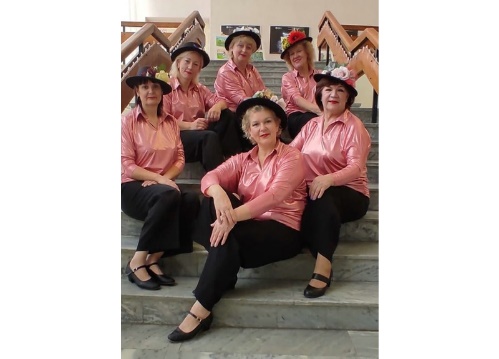 Еремина Ирина Петровна 20142023Классическая и эстрадная хореография11+7 (4872)          55-04-42gkzmuk@tularegion.org«Образцовый самодеятельный коллектив»Театр малых форм «Балаганчик»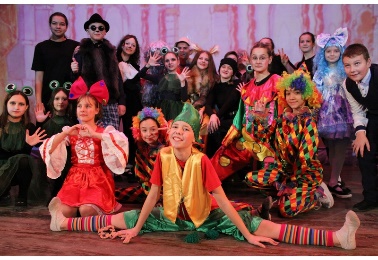 Зырянова Нина Алексеевна 20152023Театральные постановки, малые формы35+7 (4872)          55-04-42gkzmuk@tularegion.org«Народный самодеятельный коллектив»Инструментальный ансамбль «La Verden»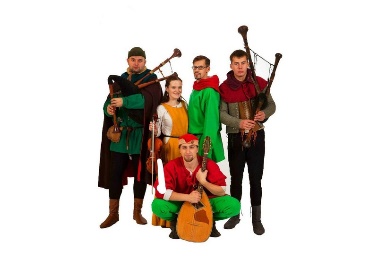 Линдегрин Илья Васильевич20062023Средневековая музыка 10+7 (4872)          55-04-42gkzmuk@tularegion.org«Народный самодеятельный коллектив» Хор народной песни «Весновей»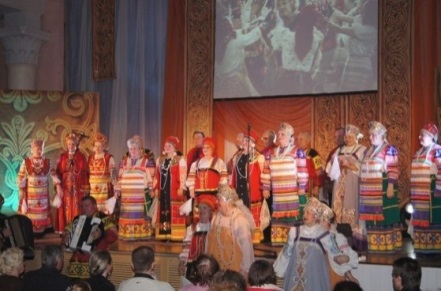 Теплякова Марина Викторовна20092014Народный вокал26+7 (4872)          55-04-42gkzmuk@tularegion.org«Народный самодеятельный коллектив»Хореографический ансамбль «Сюжет»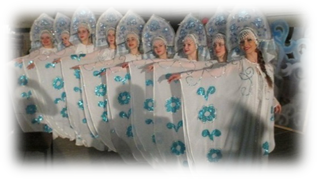 Балетмейстер постановщикПожидаеваЭлеонора Александровна 19912010Классическая и эстрадная хореография26+7 (4872)          55-04-42gkzmuk@tularegion.org«Народный самодеятельный коллектив» Хореографический коллектив «Счастье детям»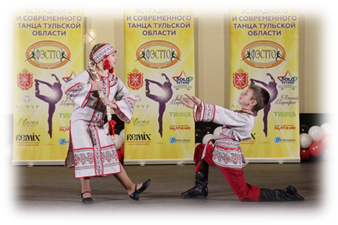 Балетмейстер постановщик ПожидаеваЭлеонора АлександровнаДэйнис Виолетта Эрнестовна19892005Классическая и эстрадная хореография24+7 (4872)          55-04-42gkzmuk@tularegion.org«Народный самодеятельный коллектив»Клуб научно-технического творчества молодежи (НТТМ) «Электрон»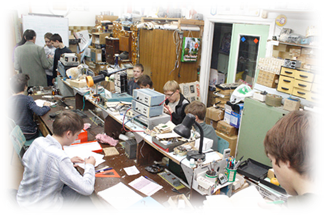 ПономаревЛев Дмитриевич19652002Техническое творчество 27+7 (4872)          55-04-42gkzmuk@tularegion.org«Народный  самодеятельный коллектив» Фольклорный ансамбль «Карусель»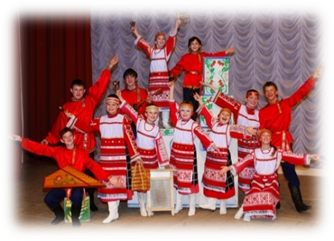 СухареваСветлана Юрьевна19891997Фольклорно-инструментальный26+7 (4872)          55-04-42gkzmuk@tularegion.org«Народный самодеятельный коллектив»Театр – студия «Мюсли»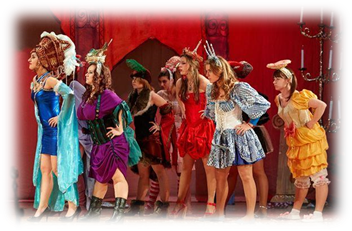 Дуплищева Анастасия Петровна20092014Театр малых форм19+7 (4872)          55-04-42gkzmuk@tularegion.org«Народный самодеятельный коллектив»Хореографический ансамбль«Звездный экспресс»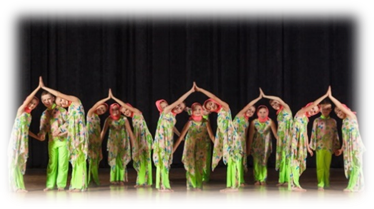 АфонинаТатьяна Владимировна19942003Эстрадная хореография40+7 (4872)          55-04-42gkzmuk@tularegion.org«Народный самодеятельный коллектив эстрадно-спортивного танца «НЕО»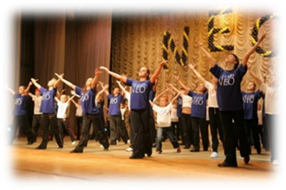 ВасинДенис Александрович20002006Современная хореография30+7 (4872)          55-04-42gkzmuk@tularegion.org«Образцовый самодеятельный коллектив»Ансамбль детского танца «Непоседы»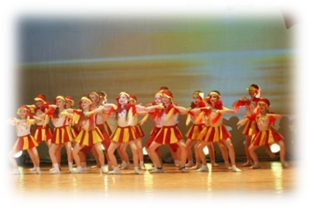 СковородниковаОльга Александровна19821991Детская хореография52+7 (4872)          55-04-42gkzmuk@tularegion.org«Народный самодеятельный коллектив»   Хореографический ансамбль «Варенька»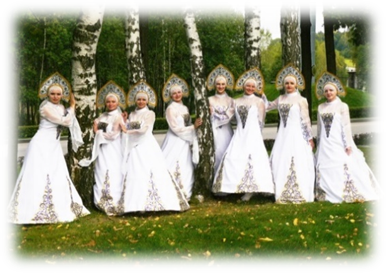 БалетмейстерКузнецовСергей АлександровичЗотоваЮлия Владимировна20022006Народная хореография30+7 (4872)          55-04-42gkzmuk@tularegion.org«Образцовый  самодеятельный коллектив»Данс-группа «Варварята»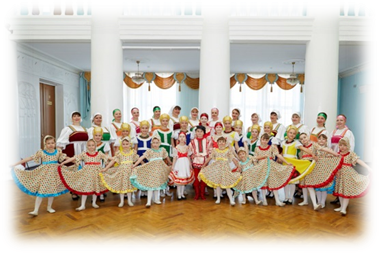 БалетмейстерКузнецовСергей АлександровичЗотоваЮлия Владимировна20102016Народная хореография17+7 (4872)          55-04-42gkzmuk@tularegion.org«Народный самодеятельный коллектив»Студия изобразительного искусства «Палитра»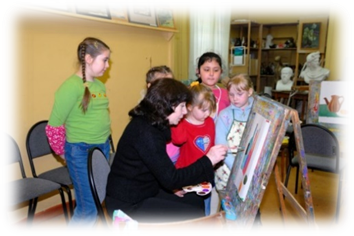 БулгаковаГалина Григорьевна19781992Художественное направление19+7 (4872)          55-04-42gkzmuk@tularegion.org«Народный самодеятельный коллектив» Вокальный ансамбль «Вдохновение»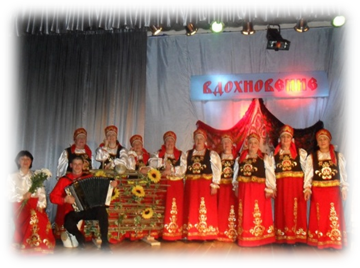 ТаубинаЕлена Анатольевна20022009Народный вокал16+7 (4872)          55-04-42gkzmuk@tularegion.org«Образцовый  самодеятельный коллектив» Хореографический коллектив «Респект» 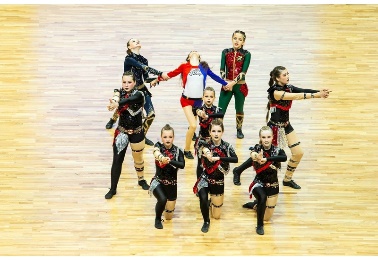 Скорятина АнастасияИгоревна  20162023Современная хореография, акробатика 40+7 (4872)          55-04-42gkzmuk@tularegion.org«Народный самодеятельный коллектив» Цирковая студия «Мастер Буфф»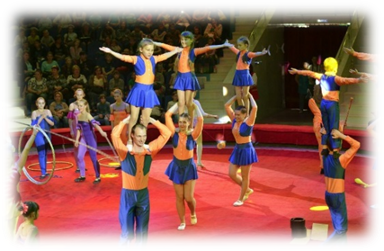 Берников Владимир Юрьевич20142017Цирковое искусство25+7 (4872)          55-04-42gkzmuk@tularegion.org«Народный самодеятельный коллектив» Вокальный коллектив «Звуки радости»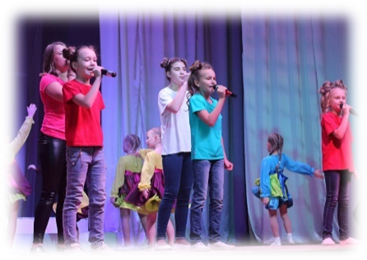 Чистякова Ольга Александровна20002009Эстрадный вокал44+7 (4872)          55-04-42gkzmuk@tularegion.org«Народный самодеятельный коллектив» Студия романса «Очарование»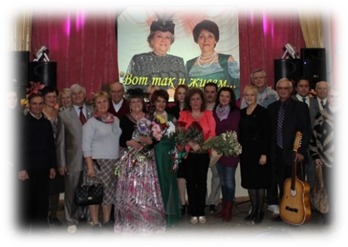 Сидорина Алла Федоровна19992004Классический вокал25+7 (4872)          55-04-42gkzmuk@tularegion.org«Народный самодеятельный коллектив» Хоровой коллектив «Гармония»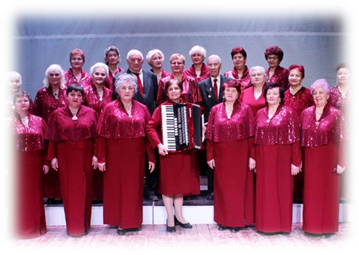  Попова Ольга Анатольевна20062017Хоровое пение21+7 (4872)          55-04-42gkzmuk@tularegion.org«Народный самодеятельный коллектив» Ансамбль русского и народного танца «Сударушка»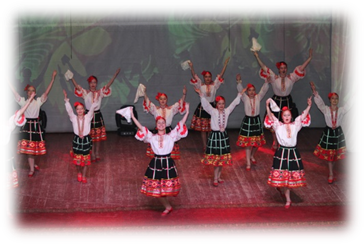  Соколова Надежда Петровна20062011Народная хореография24+7 (4872)          55-04-42gkzmuk@tularegion.org«Народный самодеятельный коллектив» Театр-студия «Надежда поколений»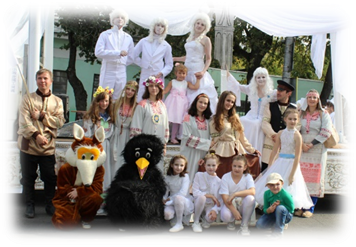  Абрамова Надежда Павловна20012011Театр 26+7 (4872)          55-04-42gkzmuk@tularegion.orgНародный самодеятельный коллектив» Студия изобразительного искусства «Радуга»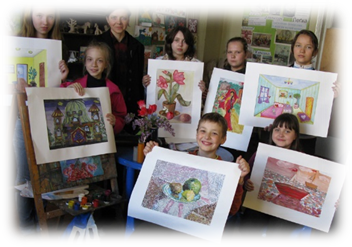 Агапова Любовь Михайловна19992014Изобразительное искусство 58+7 (4872)          55-04-42gkzmuk@tularegion.org«Образцовый самодеятельный коллектив » Хореографический коллектив «Планета kid`s»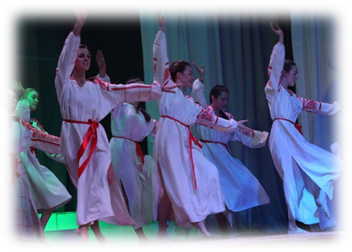 Арефичева Анна Геннадьевна20132017Эстрадная хореография54+7 (4872)          55-04-42gkzmuk@tularegion.org«Образцовый самодеятельный коллектив» бального танца «Созвездие»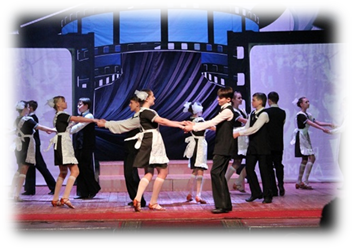 Талышева Наталия Николаевна20102016Бальная хореография76+7 (4872)          55-04-42gkzmuk@tularegion.org«Народный самодеятельный коллектив» Вокальный коллектив «Рябинушка»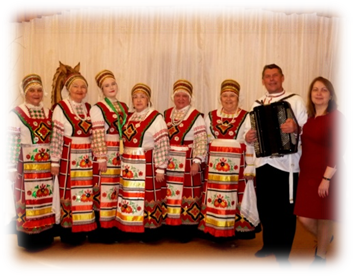 Попова                                 Татьяна                        Николаевна20002013Народный вокал9+7 (4872)          55-04-42gkzmuk@tularegion.org«Народный самодеятельный коллектив» эстрадно-спортивного танца«X-zibit»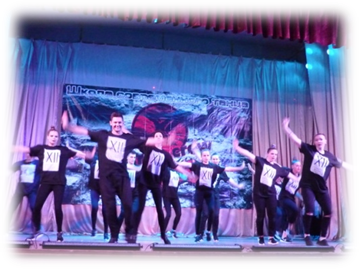 Чернодымов                    Валерий                       Викторович20052011Современная хореография19+7 (4872)          55-04-42gkzmuk@tularegion.org«Народный самодеятельный коллектив» Вокальный ансамбль «Журавушка»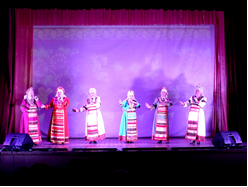 Жукова Наталия Александровна20132018Стилизованный народный вокал8+7 (4872)          55-04-42gkzmuk@tularegion.org«Образцовый самодеятельный коллектив» Хореографический коллектив «Браво»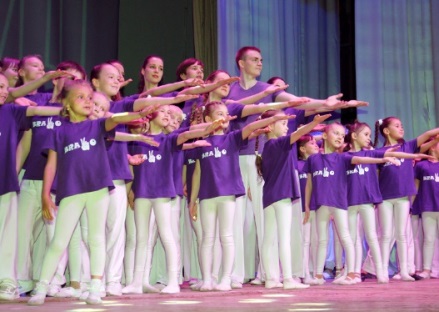 Гуреева Таисия Александровна20132018Эстрадная хореография94+7 (4872)          55-04-42gkzmuk@tularegion.org«Образцовый самодеятельный коллектив» Вокально-хоровая студия «Звонкие капельки»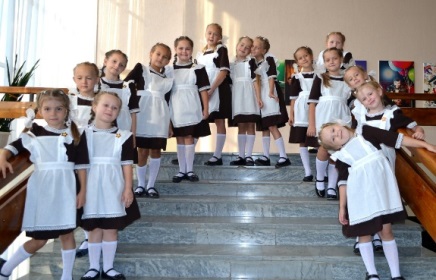 Саксеева Наталья Борисовна20162019Вокально-хоровое38+7 (4872)          55-04-42gkzmuk@tularegion.org«Народный самодеятельный коллектив» Театр-песни «Притяжение»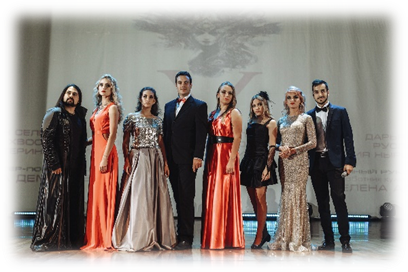 Адамова Елена Николаевна .20162019Эстрадный вокал7+7 (4872)          55-04-42gkzmuk@tularegion.org«Народный самодеятельный коллектив»Фольклорный ансамбль «Смородина»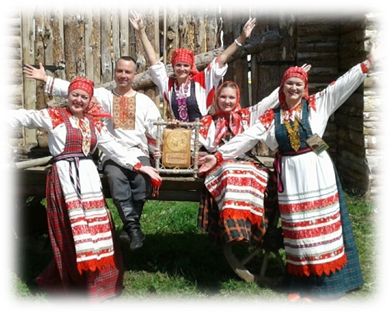 Василиади Юлия Владимировна20162019Народный вокал7+7 (4872)          55-04-42gkzmuk@tularegion.org«Народный самодеятельный коллектив»Фольклорный ансамбль «Гармонная слобода»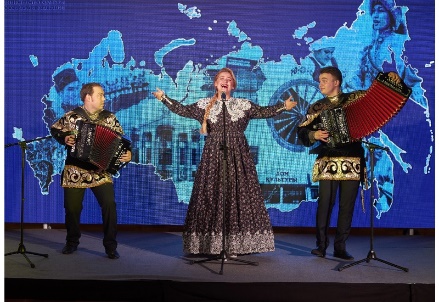 Кузьмищев Николай Валериевич 20182021Народная музыка, искусство игры на гармони5+7 (4872)          55-04-42gkzmuk@tularegion.org«Образцовый самодеятельный коллектив» Хореографический ансамбль «Dance mix»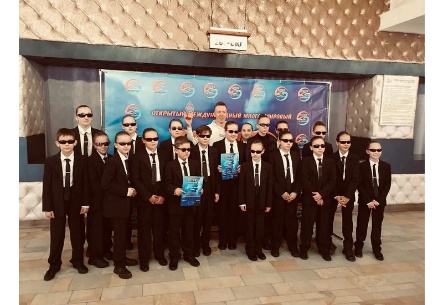 Бобков Дмитрий Анатольевич20162021Основы  классической хореографии, эстрадный и современный танец20+7 (4872)          55-04-42gkzmuk@tularegion.org«Народный самодеятельный коллектив»оригинального жанра «Стихия»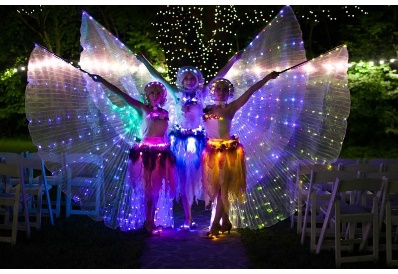 Тюхова Юлия Александровна20162021Создание номеров огненного и светового шоу10+7 (4872)          55-04-42gkzmuk@tularegion.org«Народный самодеятельный коллектив» музыкально-поэтическая студия «Вега»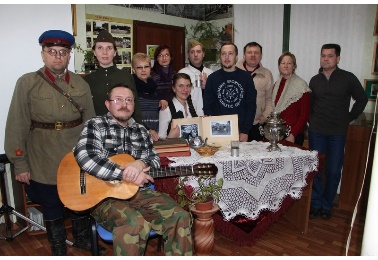 Родионова Наталья Вячеславовна20022021Поэтическое  мастерство25+7 (4872)          55-04-42gkzmuk@tularegion.org«Народный самодеятельный коллектив» цирковая студия «Феникс»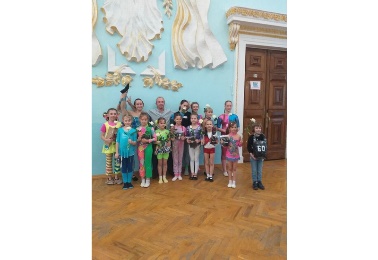 Любимов Александр Романович20152021Цирковое искусство18+7 (4872)          55-04-42gkzmuk@tularegion.org«Народный самодеятельный коллектив» цирковая студия «Динамика»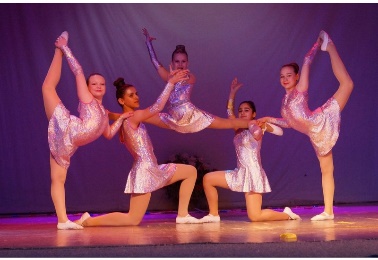 Бень Мария Станиславовна20152021Цирковое искусство15+7 (4872)          55-04-42gkzmuk@tularegion.org«Заслуженный коллектив народного творчества»Вокальный ансамбль «Субботея»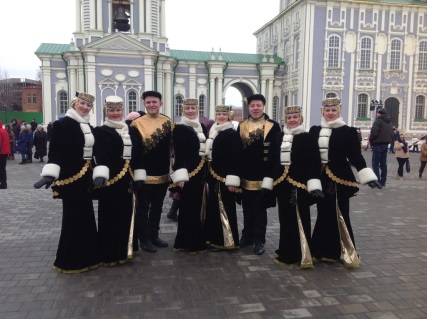 Лапина Валентина Викторовна1998 2018 г.Эстрада народной направленности8 8-903-036-18-77tula-mbuk_kdo@tularegion.org «Народный самодеятельный коллектив»  Хореографический коллектив «Атлантика»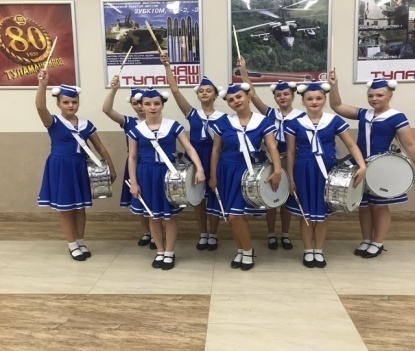 Кристя Галина Ивановна2000 2009Народный, Народно-стилизованный танец208(4872) 72-54-558-953-437-70-43tula-mbuk_kdo@tularegion.org «Народный самодеятельный коллектив» Вокальный ансамбль «Берегиня»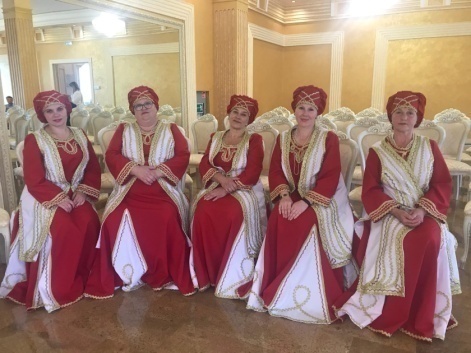 Иноземцева Инна Сергеевна 20052007Народный вокал,Эстрадный вокал78 (4872) 72-60-96tula-mbuk_kdo@tularegion.org «Народный самодеятельный коллектив»Цыганский ансамбль песни и танца «Ягори»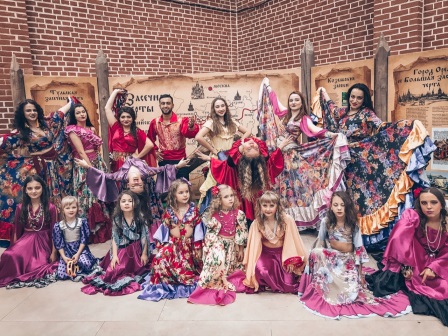 Абальмаз Екатерина Федоровна 20142017Народный вокал, эстрадный вокал, народный-сценический танец118(960)619-33-27tula-mbuk_kdo@tularegion.org «Образцовый самодеятельный коллектив» Хореографический коллектив «Калейдоскоп»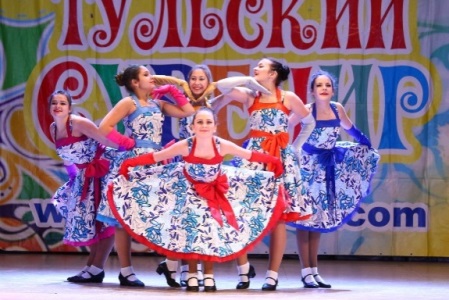 Переведенцева Анна Алексеевна 20062012Народно-сценический танец, эстрадный танец  198(920)778-34-60tula-mbuk_kdo@tularegion.org «Народный самодеятельный коллектив» Вокальный ансамбль«Надежда»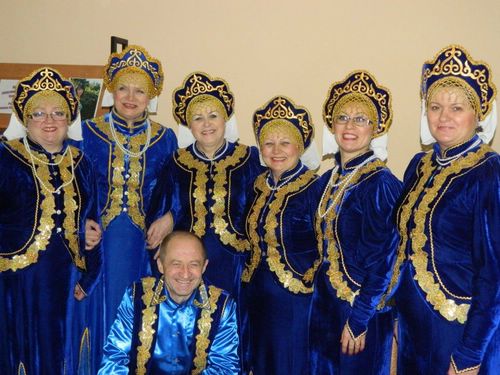 Соболев Михаил Михайлович 20102014Эстрада народной направленности78-980-723-72-22tula-mbuk_kdo@tularegion.org «Образцовый самодеятельный коллектив прикладного творчества «Плетеночка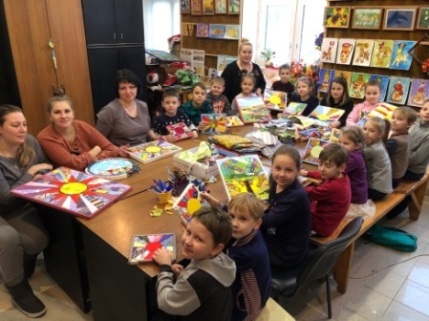 ЛупоносоваОльгаНиколаевна20042012ДПИ20 чел.8-920-272-42-54tula-mbuk_kdo@tularegion.org «Образцовый самодеятельный коллектив» Студия эстрадного танца «Крылья бабочки»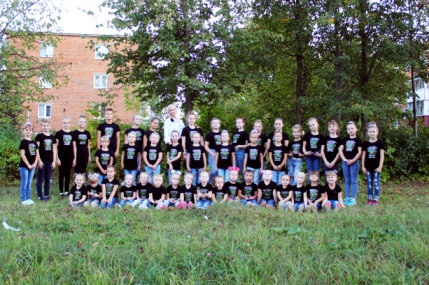 Аленичева Светлана Станиславовна20082018Хореография6389029065386tula-mbuk_kdo@tularegion.org «Образцовый самодеятельный коллектив» Хореографический коллектив «Орион»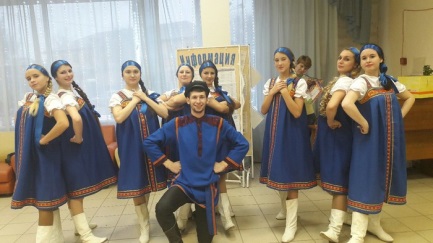 Уланова Юлия Андреевна19972018Народная хореография, Эстрадная хореография428(4872) 508-663tula-mbuk_kdo@tularegion.org «Образцовый самодеятельный коллектив» Вокальный коллектив «Калейдоскоп»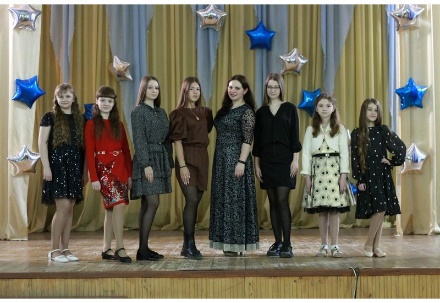 Бруцева Анна Александровна 20172021Эстрадный вокал16+7 (4872)          55-04-42gkzmuk@tularegion.orgМуниципальное бюджетное учреждение дополнительного образования «Детская школа искусств № 1»Муниципальное бюджетное учреждение дополнительного образования «Детская школа искусств № 1»Муниципальное бюджетное учреждение дополнительного образования «Детская школа искусств № 1»Муниципальное бюджетное учреждение дополнительного образования «Детская школа искусств № 1»Муниципальное бюджетное учреждение дополнительного образования «Детская школа искусств № 1»Муниципальное бюджетное учреждение дополнительного образования «Детская школа искусств № 1»Муниципальное бюджетное учреждение дополнительного образования «Детская школа искусств № 1»Муниципальное бюджетное учреждение дополнительного образования «Детская школа искусств № 1»«Образцовый самодеятельный коллектив»Хореографический ансамбль «Вдохновение»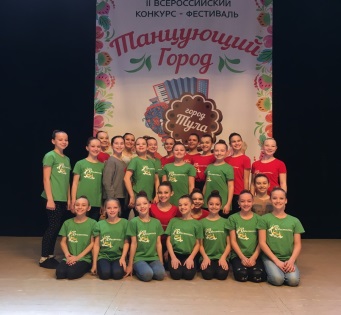 Вашина Валентина Николаевна20022013Хореографическое искусство428-915-788-30-18tuladshi1@tularegion.org«Образцовый самодеятельный коллектив»Детский музыкальный театр «Синяя птица»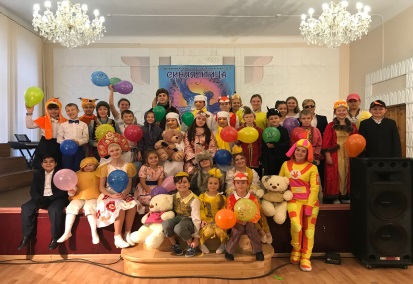 Проняева Елена АнатольевнаАлексеенко Марина Леонидовна19952017Музыкально-театральные и драматические постановки, эстрадный вокал598-915-695-23-68tuladshi1@tularegion.orgМуниципальное бюджетное учреждение дополнительного образования «Детская школа искусств им. Г.Г. Галынина»Муниципальное бюджетное учреждение дополнительного образования «Детская школа искусств им. Г.Г. Галынина»Муниципальное бюджетное учреждение дополнительного образования «Детская школа искусств им. Г.Г. Галынина»Муниципальное бюджетное учреждение дополнительного образования «Детская школа искусств им. Г.Г. Галынина»Муниципальное бюджетное учреждение дополнительного образования «Детская школа искусств им. Г.Г. Галынина»Муниципальное бюджетное учреждение дополнительного образования «Детская школа искусств им. Г.Г. Галынина»Муниципальное бюджетное учреждение дополнительного образования «Детская школа искусств им. Г.Г. Галынина»Муниципальное бюджетное учреждение дополнительного образования «Детская школа искусств им. Г.Г. Галынина»«Образцовый самодеятельный коллектив»«Хореографический ансамбль «Сюрприз»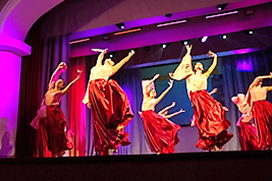 Катогарова Людмила Николаевна19992002Стилизация всех жанров хореографического искусства в различных стилях современного танца538(903)697-37-55dshigalinin@tularegion.org«Образцовый самодеятельный коллектив» Детская эстрадно-вокальная студия "Фантазеры"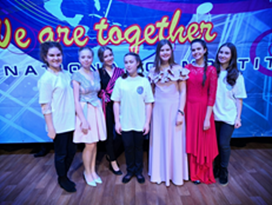 Балакирева Ирина Борисовна19962012Эстрадные, джазовые, лирические, военно-патриотические песни188(4872)31-81-37dshigalinin@tularegion.org«Народный самодеятельный коллектив» Детская эстрадная студия  «Чудеса»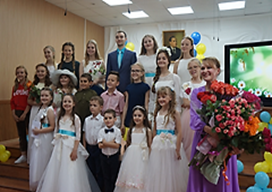 Анчишкина Татьяна Анатольевна20002004Эстрадные, джазовые, лирические, военно-патриотические песни198(920)275-64-34dshigalinin@tularegion.org«Образцовый самодеятельный коллектив»Детский хоровой коллектив «Акварель»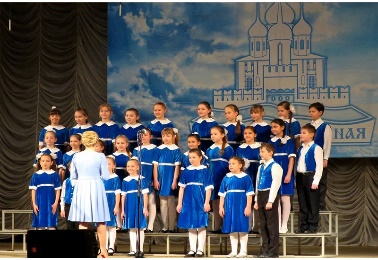 Исаева Светлана Сергеевна20122021Русская и зарубежная классика, обработка народных мелодий, широко представлен песенный материал современных композиторов308(4872) 31-81-33dshigalinin@tularegion.org Муниципальное бюджетное учреждение дополнительного образования «Зареченская детская школа искусств»Муниципальное бюджетное учреждение дополнительного образования «Зареченская детская школа искусств»Муниципальное бюджетное учреждение дополнительного образования «Зареченская детская школа искусств»Муниципальное бюджетное учреждение дополнительного образования «Зареченская детская школа искусств»Муниципальное бюджетное учреждение дополнительного образования «Зареченская детская школа искусств»Муниципальное бюджетное учреждение дополнительного образования «Зареченская детская школа искусств»Муниципальное бюджетное учреждение дополнительного образования «Зареченская детская школа искусств»Муниципальное бюджетное учреждение дополнительного образования «Зареченская детская школа искусств»«Образцовый самодеятельный коллектив» Хореографический коллектив «Зареченька» 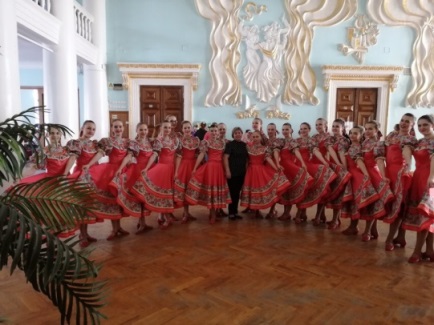 ГартманНаталья Ивановна19922012Хореография1068-903-035-71-46zdshi@tularegion.org«Образцовый самодеятельный коллектив» Хоровой коллектив «Радонеж»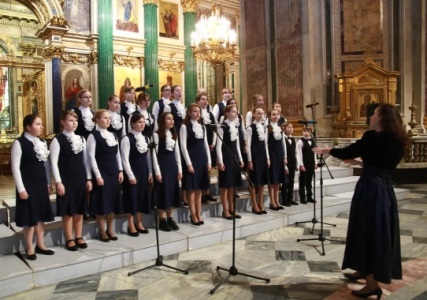 Микалауская Маргарита Евгеньевна19972012Академическое хоровое пение358-909-263-81-81zdshi@tularegion.org«Народный самодеятельный коллектив» эстрадного вокала «Дебют»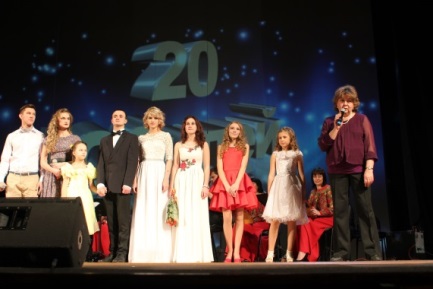 Адамова Елена Николаевна19932010Академический, эстрадный, джазовый вокал.158-920-276-63-51zdshi@tularegion.org«Народный самодеятельный коллектив» Ансамбль гитаристов «Ноктюрн»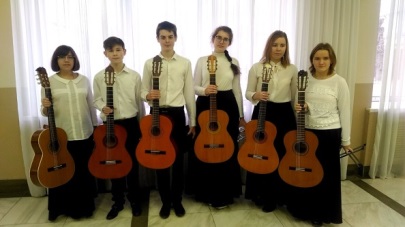 Степанова Наталья Васильевна,  Бочарова Любовь Борисовна20172018Инструментальноеисполнительство (гитара)68-920-742-00-42zdshi@tularegion.orgМуниципальное бюджетное учреждение дополнительного образования «Детская школа искусств № 4»Муниципальное бюджетное учреждение дополнительного образования «Детская школа искусств № 4»Муниципальное бюджетное учреждение дополнительного образования «Детская школа искусств № 4»Муниципальное бюджетное учреждение дополнительного образования «Детская школа искусств № 4»Муниципальное бюджетное учреждение дополнительного образования «Детская школа искусств № 4»Муниципальное бюджетное учреждение дополнительного образования «Детская школа искусств № 4»Муниципальное бюджетное учреждение дополнительного образования «Детская школа искусств № 4»Муниципальное бюджетное учреждение дополнительного образования «Детская школа искусств № 4»«Народный самодеятельный коллектив»Вокально – хореографический ансамбль «Империя»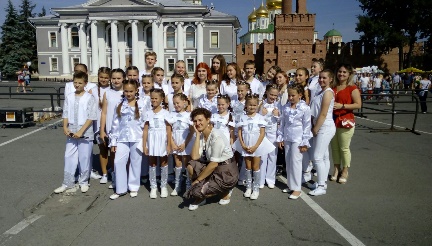 Уткина Людмила Михайловна20052010Эстрадный вокал408 -953-434–89-85dshi4@tularegion.orgМуниципальное бюджетное учреждение дополнительного образования «Детская школа искусств № 6»Муниципальное бюджетное учреждение дополнительного образования «Детская школа искусств № 6»Муниципальное бюджетное учреждение дополнительного образования «Детская школа искусств № 6»Муниципальное бюджетное учреждение дополнительного образования «Детская школа искусств № 6»Муниципальное бюджетное учреждение дополнительного образования «Детская школа искусств № 6»Муниципальное бюджетное учреждение дополнительного образования «Детская школа искусств № 6»Муниципальное бюджетное учреждение дополнительного образования «Детская школа искусств № 6»Муниципальное бюджетное учреждение дополнительного образования «Детская школа искусств № 6»«Народный самодеятельный коллектив»Ансамбль танца «Хорошее настроение»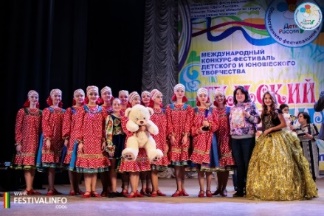 Кочетова Татьяна Михайловна19992011Хореографическое искусство708(920)769-08-84Кочетова Т.М.E-mail: tuladshi_6@tularegion.org«Народный самодеятельный коллектив»Ансамбль танца «Хорошее настроение»Шошина Дарья Михайловна19992011Хореографическое искусство708(910)558-91-71E-mail: tuladshi_6@tularegion.org«Народный самодеятельный коллектив»Народный ансамбль русской песни «Тульский хоровод»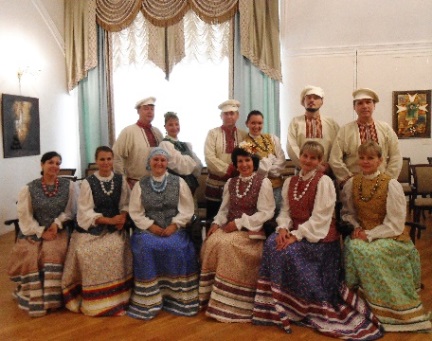 Пудровская Ирина Николаевна19892008Народный вокал208(903)845-95-76, 8(4872)39-06-26E-mail: tuladshi_6@tularegion.org«Образцовый самодеятельный коллектив» детский фольклорный ансамбль «Горница»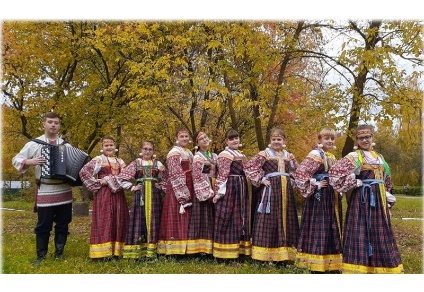 Холина Екатерина Дмитриевна 20152020Народное музыкальное творчество3384872-39-98-04E-mail: tuladshi_6@tularegion.org «Образцовый самодеятельный коллектив» детский фольклорный ансамбль «Околица»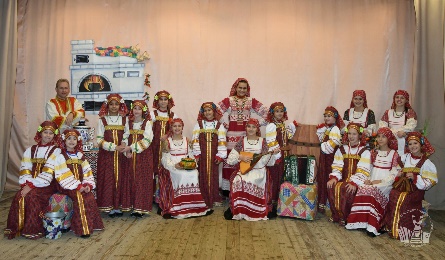 Мельникова Валентина Сергеевна 20072020Основу репертуара ансамбля составляют подлинные обряды традиционной народной культуры Тульской области1784872-39-98-04E-mail: tuladshi_6@tularegion.org «Образцовый самодеятельный коллектив» детский фольклорный ансамбль «Первоцвет»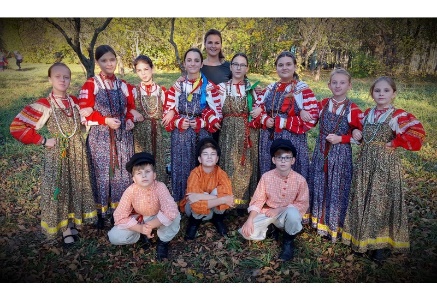 Усова Наталья Федоровна 20082020Календарные, хороводные, лирические, плясовые песни различных регионов России2284872-39-98-04E-mail: tuladshi_6@tularegion.org «Образцовый самодеятельный коллектив» детский хореографический ансамбль «Пиколини»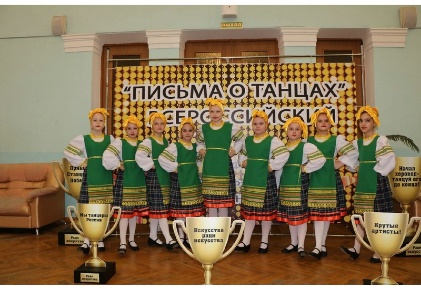 Закирова Мария Владимировна20132021Народный и народно-стилизованный танец, классический и детский, современные направления в хореографии7084872-39-98-04E-mail: tuladshi_6@tularegion.org Муниципальное бюджетное учреждение дополнительного образования «Ленинская детская школа искусств»Муниципальное бюджетное учреждение дополнительного образования «Ленинская детская школа искусств»Муниципальное бюджетное учреждение дополнительного образования «Ленинская детская школа искусств»Муниципальное бюджетное учреждение дополнительного образования «Ленинская детская школа искусств»Муниципальное бюджетное учреждение дополнительного образования «Ленинская детская школа искусств»Муниципальное бюджетное учреждение дополнительного образования «Ленинская детская школа искусств»Муниципальное бюджетное учреждение дополнительного образования «Ленинская детская школа искусств»Муниципальное бюджетное учреждение дополнительного образования «Ленинская детская школа искусств»«Образцовый самодеятельный коллектив» Хореографический ансамбль  «Пульс»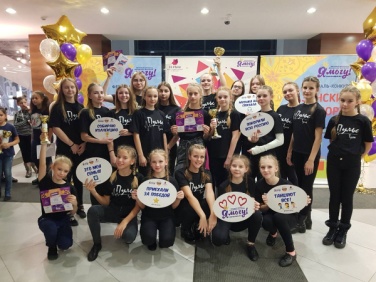 Макеева Елена Александровна 20082016Хореография 388-909-260-26-11len-dshi@tularegion.org